( ) 澳洲評分註：F – 大熱B - 戴眼罩CP –戴羊毛面箍H - 戴頭罩TT – 綁繫舌帶XB –戴交叉鼻箍V -戴開縫眼罩DH – 平頭R-後備S1-5香港時間下午1:35 (4.11.2014)(當地時間 下午4:35 )(4.11.2014)MSS保安短途錦標 (表列賽)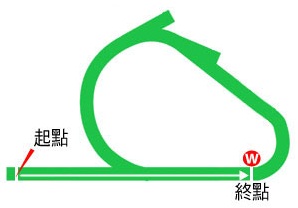 費明頓馬場 - 草地 - 1200米 (直路)公開讓賽。最低負磅119磅。不設見習騎師減磅。總獎金 (澳元) $150,000及獎座 $1,500冠軍 $90,000及獎座 $1,500，亞軍 $27,000，季軍 $13,500，殿軍 $6,750，第五名 $3,750，第六名 $3,000，第七名 $3,000，第八名 $3,000。(20匹參賽馬 + 4匹後備)提供彩池：獨贏、位置、連贏、位置Ｑ、三重彩、單Ｔ、四連環。1名次日期賽事名稱、級別及獎金馬場馬場途程/跑道/場地途程/跑道/場地負磅騎師檔位末段時間頭馬時間分段名次 分段名次 分段名次 分段名次 分段名次 分段名次 名次及          勝負距離名次及          勝負距離賠率配備冠軍/亞軍/季軍簡評1/1317/2/13第二班讓賽港元1,400,000港沙田1650 右全天侯 好 133韋達1122.771.38.7776410.86.2P傲男 133  經典皇牌 120  堅旺財 113  留居中間位置，進入對面直路時沒有遮擋。四百米處上前參與競逐，二百米處加速，穩操勝券，保持佳勢至終點。1/1127/2/13第一班讓賽港元2,000,000港跑馬地1650 右草地 好 126吳嘉晉1022.181.41.6411112.86.3P傲男 126  締造美麗 125  勝哥兒 115  在推策下切入內欄，在有利的慢步速下領先一個馬位。三百米處帶離馬群，取得勝利。2/1324/3/13精英碟 (讓賽)香港三級賽 港元2,400,000港沙田1800 右草地 好 123郭立基321.901.49.9856920.517.0P軍事出擊 133  傲男 123  一言為定 115  受催策，但未能追近領放馬，落後三個馬位，走內欄。入直路時望空，衝刺良佳。7/107/4/13主席錦標 三歲以上香港二級賽 港元3,000,000港沙田1600 右草地 好 123楊明綸623.061.34.5021174.313.0P包裝博士 123  花月春風 123  滿綵 123  以平穩步速並排領先。跑過四百米處時受催策。直路中段被超越。最後一百米轉弱，被馬群超越。1/911/10/14三歲以上 讓賽澳元85,000澳蘭域1400 右草地 好 133薛恩134.221.22.03-1110.513B傲男 133  旺東 128  查理小子 129  放頭競跑，早段未受對手挑戰，轉入直路時加速，末段輕鬆取勝。2名次日期賽事名稱、級別及獎金馬場馬場途程/跑道/場地途程/跑道/場地負磅騎師檔位末段時間頭馬時間分段名次 分段名次 分段名次 分段名次 分段名次 分段名次 名次及          勝負距離名次及          勝負距離賠率配備冠軍/亞軍/季軍簡評2/112/11/13古摩亞育馬場錦標 三歲馬 定磅賽一級賽 澳元502,500澳費明頓1200 直草地 黏 125鄧迪533.191.09.23-552211摘星勇驥 125  耳邊風 125  貝城獅像 125  1/922/2/14薛迪第夫錦標 三歲馬 雄馬及閹馬 定磅賽三級賽 澳元135,500澳考菲爾德1200 左草地 好 121麥道朗234.941.09.26-33141.60F耳邊風 121  Consorting (AUS) 122  熱流 127  留守第三位，轉彎時走第二疊，於二百米處時移至第三疊展開衝刺，取得勝利。2/1015/3/14肯德百里錦標 三歲以上 分齡讓賽一級賽 澳元505,000澳蘭域1300 右草地 黏 123麥道朗636.121.17.20-2321.34.40亮相 126  耳邊風 123  紅頭子彈 126  留守第二位，走第二疊，轉彎時仍落後對手五個馬位，末段衝刺尚可，最後一百米未能與冠軍賽駒抗衡。6/711/10/14史利士錦標 三歲以上 分齡讓賽二級賽 澳元201,000澳考菲爾德1000 左草地 好 129岳禮華533.330.56.68-5563.754.40動畫英雄 117  血脈相連 125  超極限 125  留居中間位置，末段衝刺一般。10/1224/10/14萬利嘉多錦標 分齡讓賽一級賽 澳元1,015,000澳滿利谷1200 左草地 好 129貝湯美136.081.10.33-33101.6531蘭卡盧比 129  天使之光 125  威名遠播 129  留居第三位，於一百米處時受力策，可惜未能望空。3名次日期賽事名稱、級別及獎金馬場馬場途程/跑道/場地途程/跑道/場地負磅騎師檔位末段時間頭馬時間分段名次 分段名次 分段名次 分段名次 分段名次 分段名次 名次及          勝負距離名次及          勝負距離賠率配備冠軍/亞軍/季軍簡評4/1329/9/13考菲爾德堅尼預賽 三歲馬 雄馬及閹馬 定磅賽三級賽 澳元175,750澳考菲爾德1400 左草地 好 127羅達135.811.23.38-9943.859雷震 121  穩如磐石 121  長莊 126  7/1412/10/13考菲爾德堅尼 三歲馬 定磅賽一級賽 澳元1,008,000澳考菲爾德1600 左草地 好 125羅達336.201.36.73-6877.517CP長莊 125  和順超影 125  夏姆斯獎 125  15/1813/9/14波比路易士讓賽 四歲以上三級賽 澳元151,500澳費明頓1200 直草地 好 119賀力高1232.861.08.11-78157.559CP尚多湖 119  黃金神殿 131  締結同盟 119  居馬群之中，於四百米處起受催策，於一百五十米處起墮退。賽後騎師指出馬匹經過熱身後的表現應會更為理想。2/74/10/14首演錦標 三歲以上 分齡讓賽二級賽 澳元201,700澳蘭域1200 右草地 好 129柏爾234.311.09.86-1120.216CP威名遠播 129  查理小子 129  Wouldnt It Be Nice (AUS) 129  起步甚佳，放頭競跑，轉彎時仍有優勢，末段衝刺仍佳。3/911/10/14三歲以上 讓賽澳元85,000澳蘭域1400 右草地 好 129柏爾934.221.22.03-22323.80FCPAomen (IRE) 133  旺東 128  查理小子 129  留守第二位，走第二疊，轉彎時加速，末段乏力墮退。4名次日期賽事名稱、級別及獎金馬場馬場途程/跑道/場地途程/跑道/場地負磅騎師檔位末段時間頭馬時間分段名次 分段名次 分段名次 分段名次 分段名次 分段名次 名次及          勝負距離名次及          勝負距離賠率配備冠軍/亞軍/季軍簡評5/921/3/14三歲馬 定磅賽澳元100,000澳滿利谷1200 左草地 好 131韋紀力835.501.11.05-8852.95.50興景 126  Hard Stride (AUS) 126  邱園舞者 131  留守中間較後的位置，轉彎時移至第五至第六疊，末段衝刺尚可。1/1123/8/141print Carlyon Stakes 四歲以上 定磅賽表列賽 澳元121,000澳滿利谷1000 左草地 好 123賀力高234.320.57.75-6710.110偶像派 123  天神泳灘 121  天使之光 121  留守中間位置，於一百米處時取得領先，末段曾被對手追上，終點前回氣再上，反先獲勝。3/1220/9/14W H Wylie Hcp表列賽 澳元80,000澳萬富圍1100 左草地 好 126陶納雅534.101.03.11-9831.93.20F總理先生 119  卡拉加迪 127  偶像派 126  留守中間位置，轉彎時移至第五疊，末段衝刺仍可，但在終點前再無餘力。4/711/10/14史利士錦標 三歲以上 分齡讓賽二級賽 澳元201,000澳考菲爾德1000 左草地 好 129賀力高233.330.56.68-7741.520動畫英雄 117  血脈相連 125  超極限 125  起步較慢，留守後列，末段從馬群之中衝刺尚佳。9/1224/10/14萬利嘉多錦標 分齡讓賽一級賽 澳元1,015,000澳滿利谷1200 左草地 好 129賀力高236.081.10.33-91091.5561蘭卡盧比 129  天使之光 125  威名遠播 129  留守中間較後的位置，轉彎時受阻，末段未能真正望空展開衝刺，略為欠運。5名次日期賽事名稱、級別及獎金馬場馬場途程/跑道/場地途程/跑道/場地負磅騎師檔位末段時間頭馬時間分段名次 分段名次 分段名次 分段名次 分段名次 分段名次 名次及          勝負距離名次及          勝負距離賠率配備冠軍/亞軍/季軍簡評8/1026/4/14DC McKay Stks 讓賽三級賽 澳元115,380澳萬富圍1100 左草地 黏 125艾麟234.251.03.20-9985.510筆桿戰士 119  卡拉加迪 121  Siwa Lady (AUS) 119  4/96/9/14伊雲錦標 分齡讓賽二級賽 澳元201,000澳滿利谷1000 左草地 好 129艾麟434.160.57.54-5542.65101天使之光 125  蘭卡盧比 129  出走嬌娃 110  留守中間位置，轉彎時移入內欄位置，最後一百米衝刺乏力。6/1628/9/14羅莎錦標 讓賽表列賽 澳元120,500澳考菲爾德1200 左草地 好 128艾麟1635.071.11.29-4364.821Target in Sight (AUS) 119  締結同盟 126  興景 119  留守第四位，走第二至第三疊，取得遮擋，於一百五十米處時追近對手，其後乏力。7/1315/10/14Caulfield Village Stakes 讓賽表列賽 澳元120,000澳考菲爾德1200 左草地 好 132艾麟634.701.09.70-9771.7521締結同盟 131  超級合金 129  雷震 123  留守中間位置，直路上衝刺未如理想。3/622/10/14讓賽澳元50,000澳智朗1200 左草地 黏 126Ben E Thompson4-1.12.00-1131.353.50海軍首長 122  上駟 126  福音電視 126  起步後不久即受催策，於一百五十米處時被對手追上，末段鬥心不俗。6名次日期賽事名稱、級別及獎金馬場馬場途程/跑道/場地途程/跑道/場地負磅騎師檔位末段時間頭馬時間分段名次 分段名次 分段名次 分段名次 分段名次 分段名次 名次及          勝負距離名次及          勝負距離賠率配備冠軍/亞軍/季軍簡評8/1424/5/14The Straight Six 讓賽表列賽 澳元121,000澳費明頓1200 直草地 好 130百士德233.731.09.04-7682.7514CP白金駿馬 119  來報捷 127  筆桿戰士 127  留守內欄第四至第五位，於最後一百五十米處時受催策，但馬匹毫無反應，終點前一百米已告乏力。9/1330/8/14The Heath 1100 四歲以上 定磅賽三級賽 澳元150,750澳考菲爾德1100 左草地 好 126百士德934.561.03.71-131296.68CP火焰之劍 128  來福槍手 123  Hard Stride (AUS) 126  在快步速之下留守最後，轉入直路時移至第六至第七疊，於二百五十米處時試圖爭取空位追前，然而末段走勢一般。13/1813/9/14波比路易士讓賽 四歲以上三級賽 澳元151,500澳費明頓1200 直草地 好 122百士德932.861.08.11-1211135.831CP尚多湖 119  黃金神殿 131  締結同盟 119  留戈中間位置，在緊迫情況下競跑，於三百米處時受阻，末段被領放對手拋離，最後一百米已再無餘力。5/1628/9/14羅莎錦標 讓賽表列賽 澳元120,500澳考菲爾德1200 左草地 好 127百士德835.071.11.29-6754.0531BTarget in Sight (AUS) 119  締結同盟 126  興景 119  留守馬群之中，轉彎時受阻，於二百米處時取得空位，末段追勁頗佳，未能威脅前領賽駒。8/1218/10/14考菲爾德短途錦標 讓賽二級賽 澳元201,000澳考菲爾德1100 左草地 好 122韋達734.491.04.37-4482.8531B(平頭)神速寶駒 130  (平頭)Miracles of Life (AUS) 123  北風吹 121  留守第五位，末段沿欄走勢尚可。7名次日期賽事名稱、級別及獎金馬場馬場途程/跑道/場地途程/跑道/場地負磅騎師檔位末段時間頭馬時間分段名次 分段名次 分段名次 分段名次 分段名次 分段名次 名次及          勝負距離名次及          勝負距離賠率配備冠軍/亞軍/季軍簡評3/1023/2/14基爾摩盃 讓賽表列賽 澳元263,000澳基爾摩1600 左草地 好 121莫丹尼137.001.37.17-5432.215TTSweet As Bro (NZ) 120  教堂天魔 119  好派彩 121  2/159/3/14國家短途讓賽 讓賽表列賽 澳元121,500澳坎培拉1400 右草地 黏 121麥維凱735.351.23.49-101220.29TT美斯古城 126  好派彩 121  世紀公園 127  留守中間位置，走第三疊，取得遮擋，於轉彎處至二百米處時未能望空，末段衝刺強勁，僅敗。6/1419/3/14紐卡素新市場讓賽三級賽 澳元126,400澳紐卡素1400 右草地 好 119祈普敦934.751.23.01-121161.29TTMecir (AUS) 119  草莓童 121  悠然神往 126  留守後列，轉彎時移至第四疊，最後二百米移至更外的第五疊，終點前走勢頗佳。1/103/5/14週年紀念瓶 讓賽表列賽 澳元120,500澳考菲爾德1440 左草地 軟 122鄧迪1036.271.29.43-6510.42.50FTT好派彩 122  奪寶奔逃 119  福狐丹尼 130  留守中間位置，轉彎時已受催策，末段走勢不俗。15/187/6/14史德布克讓賽一級賽 澳元1,380,000澳鷹園1400 右草地 好 116莫丹尼1033.661.21.66-1012155.741TTRiver Lad (AUS) 121  黃金神殿 123  Srikandi (AUS) 112  出閘較慢，轉彎時移至第三疊，其後受阻，末段走勢普通。8名次日期賽事名稱、級別及獎金馬場馬場途程/跑道/場地途程/跑道/場地負磅騎師檔位末段時間頭馬時間分段名次 分段名次 分段名次 分段名次 分段名次 分段名次 名次及          勝負距離名次及          勝負距離賠率配備冠軍/亞軍/季軍簡評3/822/3/14Maurice McCarten Stakes 三歲以上 讓賽三級賽 澳元150,800澳玫瑰崗1100 右草地 黏 123羅理雅334.291.03.75-6631.82.90FBKencella (AUS) 121  合唱頌 121  真知灼見 123  9/105/4/14Sebring 三歲以上 讓賽三級賽 澳元150,800澳玫瑰崗1200 右草地 大爛 119史科菲835.741.11.74-3396.84FB火焰之劍 122  犀利醒 128  便利達 119  4/726/4/14Hall Mark 三歲以上 定磅賽三級賽 澳元150,800澳蘭域1200 右草地 軟 123史科菲435.521.11.22-1143.410B犀利醒 130  英北半島 127  飛天寶駒 126  起步後不久即取得領先，走第二疊，自六百米處至轉彎處時，走勢仍然十分輕鬆，但在三百米處時被對手追上，其後再無餘力。1/96/10/14三歲以上 高班馬讓賽澳元50,000澳肯辛頓1000 右草地 好 133柏爾334.610.58.18-3310.85B真知灼見 133  滔滔不盡 135  Barbed (AUS) 126  留守第三位，走第二疊，轉入直路時移至第三疊競跑，最後一百米衝刺強勁。2/718/10/14City Tatts Club Lightning 三歲以上 讓賽表列賽 澳元100,000澳蘭域1100 右草地 黏 125柏爾133.651.03.39-44236.50BDeep Field (AUS) 119  真知灼見 125  莎曼尼亞 119  居包廂位置，避免蝕位，於二百米處時從內欄發力加速，末段衝刺頗為強勁。9名次日期賽事名稱、級別及獎金馬場馬場途程/跑道/場地途程/跑道/場地負磅騎師檔位末段時間頭馬時間分段名次 分段名次 分段名次 分段名次 分段名次 分段名次 名次及          勝負距離名次及          勝負距離賠率配備冠軍/亞軍/季軍簡評6/1910/5/14古活錦標 三歲以上 定磅賽一級賽 澳元501,020澳萬富圍1200 左草地 軟 122薛凱華1736.111.11.63-161963.741B吸煙客 123  血脈相連 126  Riziz (AUS) 122  起步後不久即受騎師約束下留守後列，居第十七位，走第五疊，取得遮擋，其後一度退守至包尾，於五百米處時受對手妨礙而失位，於二百五十米處時移至更外疊，末段衝刺十分理想，表現甚佳。3/99/8/14春季錦標 分齡讓賽三級賽 澳元115,375澳萬富圍1200 左草地 軟 129Jake Toeroek135.261.13.16-1233.97BRiziz (AUS) 129  Light It Up (AUS) 129  卡拉加迪 129  起步後不久即留守前列位置，末段維持走勢，僅在二百米處時被頭馬追過，表現已算理想。5/823/8/14平裝錦標 分齡讓賽表列賽 澳元80,220澳萬富圍1400 左草地 好 130Jake Toeroek436.031.25.19-2252.29BJustify That (AUS) 130  Riziz (AUS) 130  Extra Virgin (AUS) 126  留守第二位，走第二疊，受催策下於二百米處時走勢僅屬一般，未能交出預期中更強的衝刺。2/1220/9/14W H Wylie Hcp表列賽 澳元80,000澳萬富圍1100 左草地 好 127Jake Toeroek1034.101.03.11-6620.39B總理先生 119  卡拉加迪 127  偶像派 126  留守第五至第六位，走第四疊，沒有遮擋，於二百米處時展盟衝刺，最後一百米與冠軍賽駒單打獨鬥，力拚下而敗。3/918/10/14都賓錦標 分齡讓賽表列賽 澳元80,220澳萬富圍1200 左草地 好 129Jake Toeroek133.711.09.55-5333.14.40B喜勁舞 129  Nite Rocker (AUS) 129  卡拉加迪 129  留守內欄第四位，轉彎時受催策並進佔第三位，末段沿欄力拚，僅得季軍。10名次日期賽事名稱、級別及獎金馬場馬場途程/跑道/場地途程/跑道/場地負磅騎師檔位末段時間頭馬時間分段名次 分段名次 分段名次 分段名次 分段名次 分段名次 名次及          勝負距離名次及          勝負距離賠率配備冠軍/亞軍/季軍簡評2/128/2/14Cyril Flower Stakes 三歲以上 讓賽表列賽 澳元100,200澳雅士閣1200 左草地 好 125Glenn Smith734.891.10.33--922.757丘比特 119  Watermans Bay (AUS) 125  Dueton (AUS) 122  在快步速之下留守後列，走第二疊，於二百米處時轉走第六疊，末段衝刺甚佳。1/1623/2/14賓茲拉經典賽 三歲以上 讓賽表列賽 澳元100,650澳賓茲拉1300 左草地 好 126Troy Turner1634.961.16.97-111010.2512Watermans Bay (AUS) 126  丘比特 123  Red Hot Sax (AUS) 119  留守中間較後的位置，轉彎時移至第六疊，末段走勢理想，終點前僅敗。2/169/3/14賓伯里錦標 三歲以上 讓賽表列賽 澳元101,000澳賓伯利1400 左草地 好 130Troy Turner835.741.23.48-101122.511丘比特 125  Watermans Bay (AUS) 130  Amelias Dancer (AUS) 119  留守接近包尾位置，轉彎時移至跑道中央競跑，末段走勢乏力。7/16(DH)28/9/14羅莎錦標 讓賽表列賽 澳元120,500澳考菲爾德1200 左草地 好 125薄奇能1435.071.11.29-161575.341BTarget in Sight (AUS) 119  締結同盟 126  興景 119  留守後列，轉入直路時仍在不利的位置，末段衝刺卻算理想。6/1315/10/14Caulfield Village Stakes 讓賽表列賽 澳元120,000澳考菲爾德1200 左草地 好 129薄奇能1034.701.09.70-6661.4518B締結同盟 131  超級合金 129  雷震 123  留守中間位置，走第三至第四疊，轉彎時移至第五疊，末段後勁一般。11名次日期賽事名稱、級別及獎金馬場馬場途程/跑道/場地途程/跑道/場地負磅騎師檔位末段時間頭馬時間分段名次 分段名次 分段名次 分段名次 分段名次 分段名次 名次及          勝負距離名次及          勝負距離賠率配備冠軍/亞軍/季軍簡評5/81/3/14三歲以上 指標評分95 讓賽澳元85,000澳玫瑰崗1400 右草地 軟 119麥道朗534.661.25.51-55543.50CP/TTEcuador (NZ) 127  Almighty Charge (AUS) 119  Kaypers (AUS) 121  2/923/3/14讓賽澳元70,500澳甘柏拉1300 右草地 黏 119麥道朗634.781.18.14-2220.22.50FCP/TTHaussmann (AUS) 119  Target in Sight (AUS) 119  Danchai (GB) 126  1/119/8/14三歲以上 指標評分85 讓賽澳元85,000澳蘭域1000 右草地 好 130布文833.910.56.66-7810.86Target in Sight (AUS) 130  來福槍手 122  Mount Nebo (AUS) 120  在快步速之下留守第八位，走第二疊，於三百五十米至二百米處時移至第六疊競跑，末段衝刺甚為強勁，終點前僅勝。7/86/9/14和諧錦標 三歲以上 定磅賽三級賽 澳元125,800澳蘭域1000 右草地 大爛 123賈西迪636.280.59.43-8873.23.10FWouldnt It Be Nice (AUS) 123  核子課程 119  雨中情緣 128  出閘十分笨拙，留守後列，走第二疊，轉入直路時仍遙遙落後，並移至外疊轉彎，最後一百米衝刺一般。1/1628/9/14羅莎錦標 讓賽表列賽 澳元120,500澳考菲爾德1200 左草地 好 119韋紀力1035.071.11.29-12810.15EFTarget in Sight (AUS) 119  締結同盟 126  興景 119  留守中間位置，走第四至第五疊，取得遮擋，轉入直路時走勢不俗，並在一百二十五米處時進佔第二位，終點前追過領放對手獲勝。12名次日期賽事名稱、級別及獎金馬場馬場途程/跑道/場地途程/跑道/場地負磅騎師檔位末段時間頭馬時間分段名次 分段名次 分段名次 分段名次 分段名次 分段名次 名次及          勝負距離名次及          勝負距離賠率配備冠軍/亞軍/季軍簡評10/1226/1/14陽光海岸盃讓賽表列賽 澳元100,000澳陽光海岸1400 右草地 軟 130龐恩135.811.26.48-37108.516BFillydelphia (AUS) 129  Benny's Buttons (AUS) 128  Club Command (AUS) 128  留守第三位，轉彎時失位，末段衝刺未如理想。6/137/6/14閃電讓賽表列賽 澳元100,000澳鷹園1000 右草地 好 126威金森633.630.57.14-131262.151BCape Kidnappers (AUS) 125  巨款 119  Rocky King (AUS) 125  起步較慢，於二百米處起展開衝刺，其後移至內欄追前，走勢頗佳。5/1021/6/14W.J. Healy Stakes Hcp三級賽 澳元176,500澳鷹園1200 右草地 黏 125威金森935.441.09.35-101051.917B巨款 119  Cape Kidnappers (AUS) 128  Seeking More (AUS) 119  留守後列，末段移至最外疊，追前頗多。11/125/7/14雅士閣讓賽 讓賽表列賽 澳元80,000澳鷹園1200 右草地 好 128威金森1234.921.09.44-55116.313B卓越靈驥 130  Mr Favulous (AUS) 120  Steel Zip (AUS) 126  起步後不久即受催策，留守第五位，末段僅能維持同速，未能構成威脅。11/1218/10/14考菲爾德短途錦標 讓賽二級賽 澳元201,000澳考菲爾德1100 左草地 好 118薄奇能234.491.04.37-55117.641B(平頭)神速寶駒 130  (平頭)Miracles of Life (AUS) 123  北風吹 121  留守第四位，直路上衝刺未如理想。13名次日期賽事名稱、級別及獎金馬場馬場途程/跑道/場地途程/跑道/場地負磅騎師檔位末段時間頭馬時間分段名次 分段名次 分段名次 分段名次 分段名次 分段名次 名次及          勝負距離名次及          勝負距離賠率配備冠軍/亞軍/季軍簡評4/121/3/14Ata/Bob Hoysted Hcp表列賽 澳元121,500澳費明頓1000 直草地 好 119杜奕233.320.57.51-91040.69B超級合金 127  帕戈山 132  Couldn't Agreemore (AUS) 119  留守中間位置，於二百五十米處時移入內欄，末段衝刺尚佳。1/1122/3/14才子錦標 讓賽表列賽 澳元120,000澳沙丘園1200 左草地 好 119米蓮達834.261.11.56-6511.59B忠於職守 119  快蹄出擊 120  歡樂銀河 120  留守馬群之中，走第三疊，自六百米處起從外疊追前，於二百五十米處時衝刺強勁，最後二百米已脫穎而出。11/1910/5/14古活錦標 三歲以上 定磅賽一級賽 澳元501,020澳萬富圍1200 左草地 軟 120米蓮達936.111.11.63-48115.921B吸煙客 123  血脈相連 126  Riziz (AUS) 122  出閘笨拙，留守第五位，走第三疊，轉彎時移至外疊，直路上乏力墮退。12/1628/9/14羅莎錦標 讓賽表列賽 澳元120,500澳考菲爾德1200 左草地 好 125勞倫235.071.11.29-1114129.89.50BTarget in Sight (AUS) 119  締結同盟 126  興景 119  起步時與對手碰撞，落後對手三個馬位，居後列，末段曾展開衝刺至最後一百米，其後再無餘力。10/1315/10/14Caulfield Village Stakes 讓賽表列賽 澳元120,000澳考菲爾德1200 左草地 好 127米蓮達434.701.09.70-54103.9515B締結同盟 131  超級合金 129  雷震 123  出閘較慢，早段較為搶口，留守第五位，轉彎時移至第三至第四疊，末段衝刺尚可。14名次日期賽事名稱、級別及獎金馬場馬場途程/跑道/場地途程/跑道/場地負磅騎師檔位末段時間頭馬時間分段名次 分段名次 分段名次 分段名次 分段名次 分段名次 名次及          勝負距離名次及          勝負距離賠率配備冠軍/亞軍/季軍簡評3/1315/2/14讓賽澳元80,000澳費明頓1400 左草地 好 117莫艾誠735.391.23.35-1130.24FTTFoundry (IRE) 125  金之瑰寶 119  大利圈 117  5/105/4/14讓賽澳元80,000澳費明頓1000 直草地 好 125韋健仕732.720.56.90-3452.57TT北風吹 125  Fab Fevola (AUS) 119  Living On a Prayer (AUS) 112  留守第三至第四位，直路上走勢尚可。5/1010/5/14讓賽澳元80,000澳費明頓1100 直草地 軟 122韋健仕634.261.04.85-3254.7510TTGeneral Peekay (AUS) 119  Pillar of Creation (AUS) 119  來報捷 125  留守第二至第三位，於二百米處時未能抵抗對手更強的後勁，僅能維持同速。7/1524/5/14讓賽澳元80,000澳費明頓1400 左草地 好 122連達文535.001.21.93-1172.6510TTLimes (AUS) 128  殲滅者 127  Gig (AUS) 119  受催策下取得領先，轉入直路時移至外疊，最後二百米再無餘力。3/1214/6/14讓賽澳元80,000澳費明頓1400 左草地 黏 121苗康文1134.401.25.23-1130.9512TT百味盡嚐 119  至善之選 119  大利圈 121  居前列，於一千米處時領先對手兩個馬位，轉彎時移至外疊，直路上衝刺不俗，終點前仍維持速度。15名次日期日期賽事名稱、級別及獎金賽事名稱、級別及獎金馬場馬場途程/跑道/場地途程/跑道/場地負磅騎師檔位末段時間頭馬時間分段名次 分段名次 分段名次 分段名次 分段名次 分段名次 名次及          勝負距離名次及          勝負距離名次及          勝負距離賠率配備冠軍/亞軍/季軍簡評簡評3/1317/5/1417/5/14讓賽澳元80,000讓賽澳元80,000澳考菲爾德1000 左草地 好 119百士德333.810.57.01-86333.759天空霸主 113  Elite Elle (AUS) 116  Don't Get Excited (AUS) 119  留守中間位置，轉入直路時受催策，最後一百米衝刺頗佳。留守中間位置，轉入直路時受催策，最後一百米衝刺頗佳。1/76/6/146/6/14讓賽澳元100,000讓賽澳元100,000澳天鵝崗1200 左草地 軟 119史敏斯536.121.13.38-22111.755Don't Get Excited (AUS) 119  白金駿馬 126  Alpha Proxima (AUS) 119  留守第二位，走第二疊，轉彎時移至跑道中央競跑，最後二百米取得領先，末段維持上佳的走勢，取得勝利。留守第二位，走第二疊，轉彎時移至跑道中央競跑，最後二百米取得領先，末段維持上佳的走勢，取得勝利。10/1328/6/1428/6/14讓賽澳元80,000讓賽澳元80,000澳費明頓1100 直草地 好 122史敏斯1332.851.02.48-2710109.78Vain Queen (AUS) 116  The Thief (AUS) 121  上海戰士 125  留守第六位，於四百米處時受催策，末段乏力墮退。賽後沒有發現任何異常之處。留守第六位，於四百米處時受催策，末段乏力墮退。賽後沒有發現任何異常之處。10/155/7/145/7/14讓賽澳元80,000讓賽澳元80,000澳考菲爾德1400 左草地 軟 127史敏斯536.531.26.68-93101057.50Pillar of Creation (AUS) 126  First Course (AUS) 115  智利快車 119  留守馬群之中，於六百米處時移至第五疊，轉彎時進佔第三位，末段走勢未符預期。留守馬群之中，於六百米處時移至第五疊，轉彎時進佔第三位，末段走勢未符預期。5/1025/10/1425/10/14讓賽澳元102,000讓賽澳元102,000澳滿利谷1000 左草地 好 125百士德935.090.58.23-98551.4526財來八方 120  牛津南村 129  教廷戰駒 130  起步較慢，留守後列，轉彎時移至第四疊，末段從外疊追前頗多。起步較慢，留守後列，轉彎時移至第四疊，末段從外疊追前頗多。1616名次日期賽事名稱、級別及獎金馬場馬場途程/跑道/場地途程/跑道/場地負磅騎師檔位末段時間頭馬時間分段名次 分段名次 分段名次 分段名次 分段名次 分段名次 名次及          勝負距離名次及          勝負距離賠率配備冠軍/亞軍/季軍簡評5/925/4/140 - 90 讓賽澳元81,000澳費明頓1000 直草地 黏 125韋紀力733.300.57.12-8651.1511TTDanger Close (AUS) 119  天空霸主 112  Fab Fevola (AUS) 122  留守第七位，於四百米處時移出，末段逐步追前，但未能構成威脅。4/1414/5/140 - 84 讓賽澳元35,000澳沙丘園1200 左草地 好 131晏勞德234.141.13.89-5443.5511TTSchumacher (AUS) 127  Charles in Charge (AUS) 122  Murcielaga (AUS) 127  留守第五位，走第二至第三疊，轉彎時移至更外，但被前領賽駒拋離，末段衝刺一般。1/916/7/14Special Conditions Hcp澳元24,250澳達爾文1100 右草地 好 129Paul Denton336.391.05.18---10.13.40FTT財來八方 129  Alpha Man (AUS) 123  Signal Fire (AUS) 131  1/92/8/14讓賽澳元136,750澳達爾文1200 右草地 好 122殷德爾234.641.09.03---137TT財來八方 122  Mango Mojito (AUS) 120  Cheville (NZ) 119  1/1025/10/14讓賽澳元102,000澳滿利谷1000 左草地 好 120殷德爾835.090.58.23-6510.515TT財來八方 120  牛津南村 129  教廷戰駒 130  留守中間較後的位置，走第三疊，轉彎時移至第四疊，於一百米處時取得領先，末段奮力爭先。17名次日期賽事名稱、級別及獎金馬場馬場途程/跑道/場地途程/跑道/場地負磅騎師檔位末段時間頭馬時間分段名次 分段名次 分段名次 分段名次 分段名次 分段名次 名次及          勝負距離名次及          勝負距離賠率配備冠軍/亞軍/季軍簡評2/133/5/14首相盃  讓賽表列賽 澳元176,400澳黃金海岸1300 右草地 大爛 119貝禮耀1137.121.19.73-332120星球舞步 123  Final Crescendo (AUS) 119  Benny's Buttons (AUS) 128  留守第三位，走第三疊，轉彎時走第五疊，於二百米處時取得領先，末段衝刺仍可。11/136/9/14讓賽澳元50,000澳東奔1110 右草地 好 119萬成1333.911.04.23-1313115.49神勇威龍 126  Living On a Prayer (AUS) 115  Mr Favulous (AUS) 119  出閘較慢，留守後列，於八百米處起外閃，末段衝刺普通。1/920/9/14讓賽澳元50,000澳東奔1200 右草地 好 119卡爾333.911.09.91-3310.85.50Final Crescendo (AUS) 119  Rocket to Glory (AUS) 126  Living On a Prayer (AUS) 116  留守第三位，轉彎時追近前領賽駒，最後一百米從內欄位置取得領先，終點前力度減弱。3/114/10/14吉爾蓋錦標 三歲以上 定磅賽二級賽 澳元201,500澳費明頓1200 直草地 好 121廖偉德233.511.08.28-7935.7581尚多湖 125  躍馬風馳 119  Final Crescendo (AUS) 121  留守前列位置，直路上外閃，影響發揮。11/1418/10/14滿家錦標 四歲以上 定磅賽三級賽 澳元150,750澳考菲爾德1400 左草地 好 123廖偉德135.641.23.49-34119.641行運商販 127  Under the Louvre (AUS) 125  Generalife (AUS) 125  留守第四位，轉彎時受催策，末段衝刺一般。18名次日期賽事名稱、級別及獎金馬場馬場途程/跑道/場地途程/跑道/場地負磅騎師檔位末段時間頭馬時間分段名次 分段名次 分段名次 分段名次 分段名次 分段名次 名次及          勝負距離名次及          勝負距離賠率配備冠軍/亞軍/季軍簡評2/83/5/14Sportingbet Stakes 三歲馬 定磅賽二級賽 澳元250,320澳萬富圍1200 左草地 軟 122岳禮華135.461.11.09-6621.817生命奇蹟 122  爵士歌曲 122  Classy Jack (AUS) 127  留守第六位，轉彎時仍在相同位置，直路上衝刺頗佳。於最後六百米至二百米錄得最快的分段時間。5/1424/5/14Glenlogan Park 雌馬 定磅賽三級賽 澳元151,100澳東奔1350 右草地 好 121岳禮華434.141.18.40-5553.66.50TTSrikandi (AUS) 126  純潔之心 122  Platinum Rocker (AUS) 129  留守第五位，於三百米至二百五十米處時受困，末段衝刺尚佳。5/1831/5/14昆士蘭堅尼 三歲馬 定磅賽二級賽 澳元350,000澳鷹園1400 右草地 好 121廖偉德536.191.22.96-8850.416TTSir Moments (AUS) 126  自由精選 126  Ryker (AUS) 126  留守中間位置，末段衝刺強勁，僅未能取勝。1/1414/6/14活侯夫人經典賽 雌馬 讓賽表列賽 澳元101,500澳葉士域治1350 右草地 黏 122龐恩734.371.20.62-5510.43.70FTT爵士歌曲 122  Griante (AUS) 119  Breakfast in Bed (AUS) 121  留守第五位，走第四疊，於一百米處時取得領先，維持高速至終點。12/1621/6/14皇冠錦標 雌馬 分齡讓賽一級賽 澳元505,000澳鷹園1400 右草地 黏 122龐恩1634.971.22.03-52124.231TT宇宙探索 122  慈愛天使 126  防電擊 126  留居第二位，雖然早段耗力頗多，但末段衝刺仍可。19名次日期賽事名稱、級別及獎金馬場馬場途程/跑道/場地途程/跑道/場地負磅騎師檔位末段時間頭馬時間分段名次 分段名次 分段名次 分段名次 分段名次 分段名次 名次及          勝負距離名次及          勝負距離賠率配備冠軍/亞軍/季軍簡評13/1314/6/14眼線錦標 讓賽表列賽 澳元176,500澳葉士域治1350 右草地 黏 123威金森834.251.19.74-1313138.113B愛馬狂 130  山大王 125  Playitstraight (AUS) 119  留守中間較後的位置，轉彎時移至第五疊，末段衝刺尚可。9/1528/6/14玻璃屋錦標 讓賽表列賽 澳元176,000澳陽光海岸1400 右草地 黏 119威金森1035.291.23.61-10794.919B愛馬狂 131  Spitfire Lady (AUS) 119  Black Cash (AUS) 119  留守中間較後的位置，走第四疊，轉彎時追前至中間位置，走第五疊，末段僅能維持同速，表現不過不失。4/1019/7/14讓賽澳元50,000澳鷹園1300 右草地 好 115戴倫334.681.16.17-9743.38BRocky King (AUS) 127  Saluter (AUS) 112  Little Brown Horse (AUS) 119  起步較慢，留守後列，轉彎時仍在中間較後的位置，走第五疊，末段從外疊追前頗多，賽後發現失去蹄鐵。1/92/8/14讓賽澳元50,000澳鷹園1400 右草地 好 120威金森634.431.22.52-7710.37.50B飛凌隼將 120  Saluter (AUS) 112  Little Brown Horse (AUS) 119  留守中間較後的位置，末段從外疊展開衝刺，最後五十米已奠定勝局，贏得漂亮。7/1218/10/14考菲爾德短途錦標 讓賽二級賽 澳元201,000澳考菲爾德1100 左草地 好 117廖偉德1134.491.04.37-111172.4541B(平頭)神速寶駒 130  (平頭)Miracles of Life (AUS) 123  北風吹 121  早段較為搶口，留守後列，轉彎時受催策，末段衝刺甚佳。20名次日期賽事名稱、級別及獎金馬場馬場途程/跑道/場地途程/跑道/場地負磅騎師檔位末段時間頭馬時間分段名次 分段名次 分段名次 分段名次 分段名次 分段名次 名次及          勝負距離名次及          勝負距離賠率配備冠軍/亞軍/季軍簡評5/112/8/14指標評分90 讓賽澳元80,000澳滿利谷1200 左草地 黏 128Josh Cartwright736.291.12.38-2353.8521Under the Louvre (AUS) 122  Hard Stride (AUS) 119  Play Master (AUS) 119  留守第二位，走第二至第三疊，轉彎時移至更外，直路上未能加速，末段衝刺尚可。10/1123/8/141print Carlyon Stakes 四歲以上 定磅賽表列賽 澳元121,000澳滿利谷1000 左草地 好 130連達文634.320.57.75-78106.171偶像派 123  天神泳灘 121  天使之光 121  留守後列，末段從未構成威脅。14/1813/9/14波比路易士讓賽 四歲以上三級賽 澳元151,500澳費明頓1200 直草地 好 119殷德爾532.861.08.11-46146.351B尚多湖 119  黃金神殿 131  締結同盟 119  留守第四至第五位，於四百米處時受催策下衝刺尚可，最後一百米再無餘力。3/135/10/14指標評分90 讓賽澳元50,000澳柏連拿1206 左草地 好 132莫恩434.561.09.37-4430.210BPetrify (AUS) 119  Ventic (AUS) 125  海軍首長 132  留守第四位，轉彎時仍在相同位置，末段沿欄而上。1/622/10/14讓賽澳元50,000澳智朗1200 左草地 黏 122莫恩6-1.12.00-2210.13.40B海軍首長 122  上駟 126  福音電視 126  放頭競跑，於八百米處時退守至第二位，最後一百五十米再度取得領先，終點前仍奮力爭先，表現理想。21R名次日期賽事名稱、級別及獎金馬場馬場途程/跑道/場地途程/跑道/場地負磅騎師檔位末段時間頭馬時間分段名次 分段名次 分段名次 分段名次 分段名次 分段名次 名次及          勝負距離名次及          勝負距離賠率配備冠軍/亞軍/季軍簡評5/112/11/13古摩亞育馬場錦標 三歲馬 定磅賽一級賽 澳元502,500澳費明頓1200 直草地 黏 125羅禮雅833.191.09.23-6352.919B/TT摘星勇驥 125  耳邊風 125  貝城獅像 125  留守中間位置，於三百米處時受催策下加速力強，最後五十米力度轉弱。3/922/2/14薛迪第夫錦標 三歲馬 雄馬及閹馬 定磅賽三級賽 澳元135,500澳考菲爾德1200 左草地 好 127勞倫934.941.09.26-2234.27.50B/TT耳邊風 121  Consorting (AUS) 122  熱流 127  留守第二位，走第二疊，於二百米處時追近領放對手，可惜冠軍賽駒表現更為出色，力拼下僅得季軍。7/128/3/14MSS保安錦標 三歲馬 讓賽表列賽 澳元121,000澳費明頓1100 直草地 好 129勞倫233.561.03.60-3273.056.50B/TT安拉天娜 119  格雷戈 128  Tango's Daughter (AUS) 119  留守第三位，走第三至第四疊，末後受催策下毫無反應，最後一百米已告乏力。賽後騎師指出馬匹未能應付直路賽事。8/921/3/14三歲馬 定磅賽澳元100,000澳滿利谷1200 左草地 好 131勞倫735.501.11.05-1184.453.10FB/TT興景 126  Hard Stride (AUS) 126  邱園舞者 131  起步後不久即取得領先，轉彎時仍然領先，但在直路上未能交出任何加速力，乏力墮退。賽後未能發現任何異常之處。5/1218/10/14考菲爾德短途錦標 讓賽二級賽 澳元201,000澳考菲爾德1100 左草地 好 117史卓豐1034.491.04.37-2351.66.50B/TT(平頭)神速寶駒 130  (平頭)Miracles of Life (AUS) 123  北風吹 121  留守第三位，走第三疊，最後一百米再無餘力。22R名次日期賽事名稱、級別及獎金馬場馬場途程/跑道/場地途程/跑道/場地負磅騎師檔位末段時間頭馬時間分段名次 分段名次 分段名次 分段名次 分段名次 分段名次 名次及          勝負距離名次及          勝負距離賠率配備冠軍/亞軍/季軍簡評2/1112/4/14讓賽澳元100,000澳考菲爾德1200 左草地 軟 115Jordan Childs335.801.10.03-3320.59.50Natuzzi (NZ) 128  Couldn't Agreemore (AUS) 115  近者為先 115  留守第三至第四位，轉彎時移至第四至第五疊，最後一百米衝刺仍佳，終點前被對手追過。10/1026/4/14DC McKay Stks 讓賽三級賽 澳元115,380澳萬富圍1100 左草地 黏 119陶納雅634.251.03.20-44107.112B筆桿戰士 119  卡拉加迪 121  Siwa Lady (AUS) 119  在快步速之下留守第四位，走第二疊，轉彎時移至更外，最後一百米已被收慢。賽後發現左前腳接近芝麻骨處有傷口。1/99/8/140 - 90 讓賽澳元80,000澳費明頓1000 直草地 好 125陶納雅133.030.57.61-33113.80Couldn't Agreemore (AUS) 125  Laohu (AUS) 123  姬絲蒂 123  留守前列位置，於二百米處時加速，於一百米處時取得領先，維持高速至終點。11/1330/8/14The Heath 1100四歲以上 定磅賽三級賽 澳元150,750澳考菲爾德1100 左草地 好 123陶納雅1134.561.03.71-24117.119火焰之劍 128  來福槍手 123  Hard Stride (AUS) 126  留守第四至第五位，最後二百米乏力墮退。1/44/10/14指標評分90 讓賽澳元40,000澳萬富圍1300 左草地 好 121Dylan Dunn134.451.20.63-2210.62.40Couldn't Agreemore (AUS) 121  Creance (AUS) 119  Wise And Happy (AUS) 125  在慢步速之下留守第二位，走第二疊，轉彎時受催策下進佔前領位置，於二百五十米處時取得領先，末段走勢仍佳。23R名次日期賽事名稱、級別及獎金馬場馬場途程/跑道/場地途程/跑道/場地負磅騎師檔位末段時間頭馬時間分段名次 分段名次 分段名次 分段名次 分段名次 分段名次 名次及          勝負距離名次及          勝負距離賠率配備冠軍/亞軍/季軍簡評1/155/4/14三歲馬 讓賽澳元80,000澳費明頓1200 直草地 好 130韋米高833.561.09.88-8510.117BO邱園舞者 130  Consorting (AUS) 130  The Quarterback (AUS) 132  留守中間位置，於二百五十米處時受催策，於一百米處時加速力強，並取得領先，表現頗佳。3/925/4/14三歲馬 讓賽澳元80,000澳費明頓1000 直草地 黏 129廖偉德532.410.57.88-8330.310BOHebrung (AUS) 119  Kraftwerk (AUS) 115  邱園舞者 129  留守第六位，於四百米處時進佔第四位，於二百米處時取得領先，末段走勢仍可，終點前被對手追過。2/1117/5/14三歲馬 讓賽澳元100,000澳考菲爾德1200 左草地 好 122Kayla Nisbet435.001.10.36-9921.755.50BOHard Stride (AUS) 121  邱園舞者 122  Lucky Symbol (AUS) 123  出閘較慢，留守中間較後的位置，於二百五十米處時移至第三疊，末段走勢仍可。12/147/6/14三歲馬 讓賽澳元80,000澳滿利谷1200 左草地 軟 132韋米高338.231.13.61-91012513BOKievann (AUS) 123  Hard Stride (AUS) 127  麵包小子 125  留守中間位置，轉彎時受催策，末段沿欄未能加速。3/1016/10/14指標評分84 讓賽澳元50,250澳摩亞1200 左草地 軟 126韋米高835.681.12.55-9932.153.90EFBOWritten Up (AUS) 130  安利達 129  邱園舞者 126  留守中間較後的位置，末段衝刺一般。24R名次日期賽事名稱、級別及獎金馬場馬場途程/跑道/場地途程/跑道/場地負磅騎師檔位末段時間頭馬時間分段名次 分段名次 分段名次 分段名次 分段名次 分段名次 名次及          勝負距離名次及          勝負距離賠率配備冠軍/亞軍/季軍簡評11/1412/10/13考菲爾德堅尼 三歲馬 定磅賽一級賽 澳元1,008,000澳考菲爾德1600 左草地 好 125寶戴勒1436.201.36.73-13131113.6581CP長莊 125  神召靈駒 125  夏姆斯獎 125  留守後列，直路上未能加速，跟跑而回。7/1015/2/14三歲馬 指標評分72 讓賽澳元35,000澳萬富圍1000 左草地 軟 128寶戴勒734.960.58.62-2574.53.60Too Discreet (AUS) 115  Classy Jack (AUS) 122  House of Wax (AUS) 121  在快步速之下留守第五位，走第三至第四疊，沒有遮擋，末段衝刺乏力。9/136/9/140-72讓賽澳元30,000澳萬富圍1000 左草地 黏 129何浩達135.631.00.14-3394.72.40FDebeersonus (AUS) 127  Achenar (AUS) 127  Blue Magnate (AUS) 126  留守第三位，居內欄，轉彎時仍在相同位置，於二百米處時衝刺轉弱。賽後發現馬匹心臟跳動比率略較正常為低。1/84/10/14四歲以上 未經閹割馬及閹馬 0-72讓賽澳元30,000澳萬富圍1250 左草地 好 128何浩達135.571.15.16-4411.13.70BNite Rocker (AUS) 128  Star Recruit (AUS) 121  Who You Know (AUS) 126  留守內欄第四位，於一千米處時勒避，轉彎時移至第四疊，於二百五十米處時展開衝刺，並取得領先，末段力拒對手來犯，摘下桂冠。2/918/10/14都賓錦標 分齡讓賽表列賽 澳元80,220澳萬富圍1200 左草地 好 129何浩達333.711.09.55-1121.514B喜勁舞 129  Nite Rocker (AUS) 129  卡拉加迪 129  放頭競跑，並得以掌控步速，轉彎時仍有優勢，僅在最後五十米被表現更佳的賽駒追上。